5th July 2022To: All Members of Hemington, Hardington & Foxcote Parish CouncilDear CouncillorYou are summoned to a full council meeting of the Hemington, Hardington & Foxcote Parish Council on Wednesday 13th July 2022 at 7.30 pm.  The meeting will be held at Faulkland Village HallThe meeting will consider the items set out below.J A GregoryJennifer GregoryParish ClerkA G E N D AApologies for absence and to consider reasons given1.1 	Council to receive apologies for absence and, if appropriate, to resolve to approve the reasons given.Declarations of Interest and Dispensations2.1 	Members to declare any interest they may have in agenda items in accordance with the Council’s Code of Conduct.2.2	To receive written requests for dispensation for disclosable pecuniary interests.2.3	To grant any dispensation as appropriate.Minutes of the previous meeting held3.1	To confirm and sign as a correct record the minutes of the meeting held on 11th MayReports4.1	To receive the District Councillor’s Report4.2	To receive the Chairman’s reportPlanning Applications for consideration5.1	To consider the following planning applications: None as at 05.07.225.2	To receive updates on planning decisions: None as at 05.07.22Play Area6.1	To receive updates on regular play inspection and any maintenance tasksFinances7.1	To receive finance schedule for the month.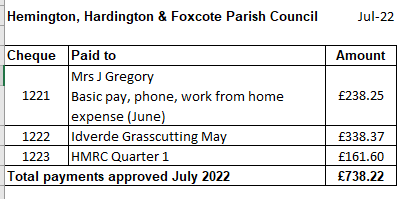 7.2 	Balance on Accounts as at 30.05.22 £24,402.82 – no transactions during May.  Statement not received for June.	8.	Traffic/Highways/Other8.1	Update on SIDs and VAS8.2	Feedback update reference Lavender Close 	9.	Correspondence9.1	Somerset Sustainable Land Management Series - Mendip District Council is working in partnership with The Farm Carbon Toolkit looking at better understanding agricultural emissions and mitigation measures. Webinars available throughout July.Any Other businessMatters of Report and Items for next meeting.Date of next meeting12.1 	If meeting in August the next meeting would be the 10th August Close